Change Requestfor the update of ISO 20022 financial repository itemsOrigin of the request:A.1 Submitter: European Payments Council (EPC)Cours Saint-Michel 30A, B-1040 BrusselsBelgiumA.2 Contact person: Mr Valentin Vlad (valentin.vlad@epc-cep.eu) A.3 Sponsors: EPC Multi-stakeholder Group on E-invoice Presentment and Payments (EIPP MSG) upon invitation by the ERPBOrganisations represented in the EIPP MSG:EPC (European Payments Council)EESPA (European E-invoicing Service Providers Association)EACT (European Association of Corporate Treasurers)EuroCommerce (association representing the retail, wholesale and international trade sector in Europe)EcommerceEurope (association representing companies selling goods and/or services online to consumers in Europe)Related messages:pain.013.001.06 and pain.014.001.06Description of the change request: Changes to respond to real business needs in the market, and new usage of the pain.013 and pain.014Changes applicable both to pain.013 and pain.014:Change 1: Addition of Expiry DateRequested Location of the Expiry Date in the pain.013 and pain.014 :Change 2: Addition of Amount Modification Allowed IndicatorRequested Location of the ‘Amount Modification Allowed Indicator’ in the pain.013 and pain.014 :Change 3: Addition of Early Payment Allowed IndicatorRequested Location of the ‘Early Payment Allowed Indicator’ in the pain.013 and pain.014 :Change 4: Addition of  'Delay Penalty’Requested Location of the ‘Delay Penalty’ in the pain.013 and pain.014 :Change 5: Addition of  'Immediate Payment Rebate’Requested Location of the ‘Immediate Payment Rebate’ in the pain.013 and pain.014 :Change 6: Addition of 'Guaranteed Payment Requested Indicator’Requested Location of the ‘Guaranteed Payment Requested Indicator’ in the pain.013 and pain.014 :Changes applicable only applicable to pain.014:Change 7: Addition of ‘Accepted Amount’Requested Location of the ‘Paid Amount’ in the pain.014 :Change 8: Addition of ‘Debtor Decision DateTime’Requested Location of the ‘Debtor Decision DateTime in the  pain.014 :Change 9: Addition of ‘Guaranteed Payment Indicator’Requested Location of the ‘Guaranteed Payment Indicator’ in the pain.014 :Change 10: Addition of ‘Early Payment Indicator’Requested Location of the ‘Early Payment Indicator’ in the pain.014 :For the pain.013: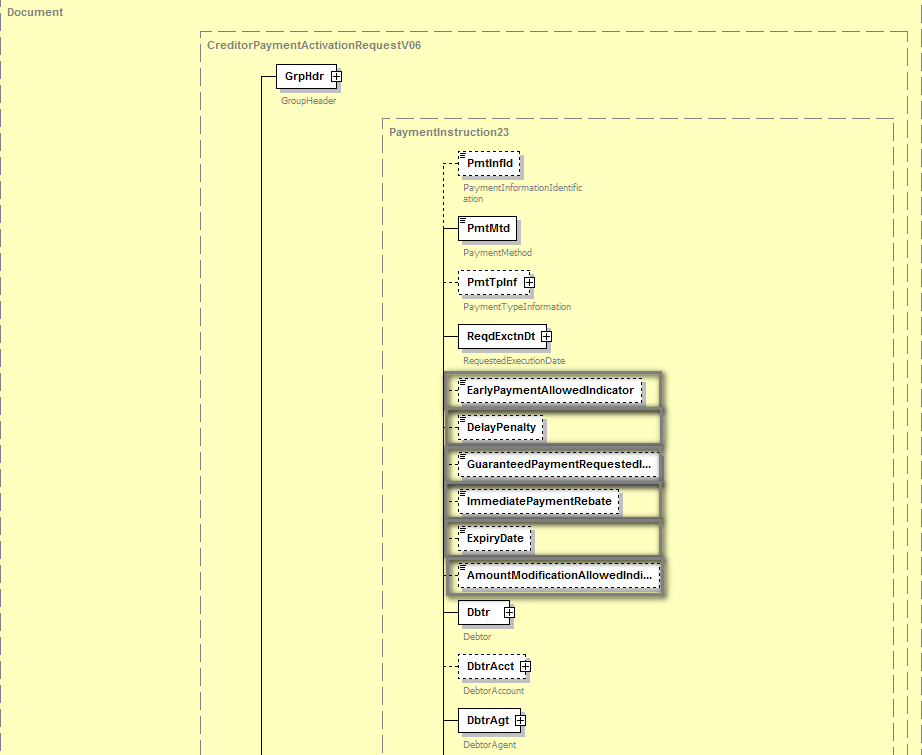 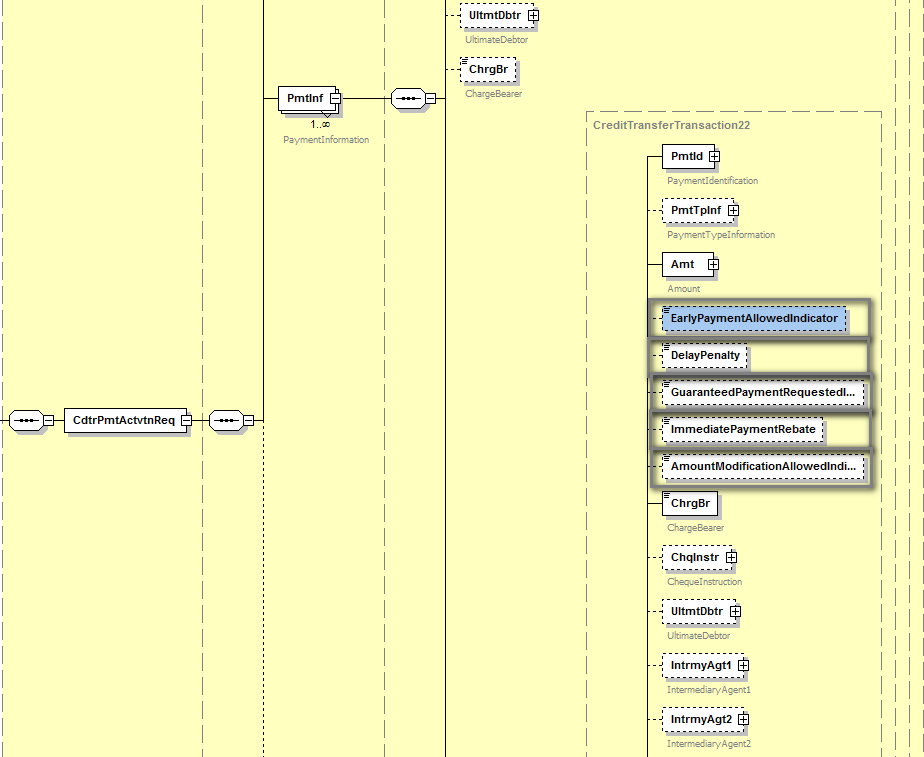 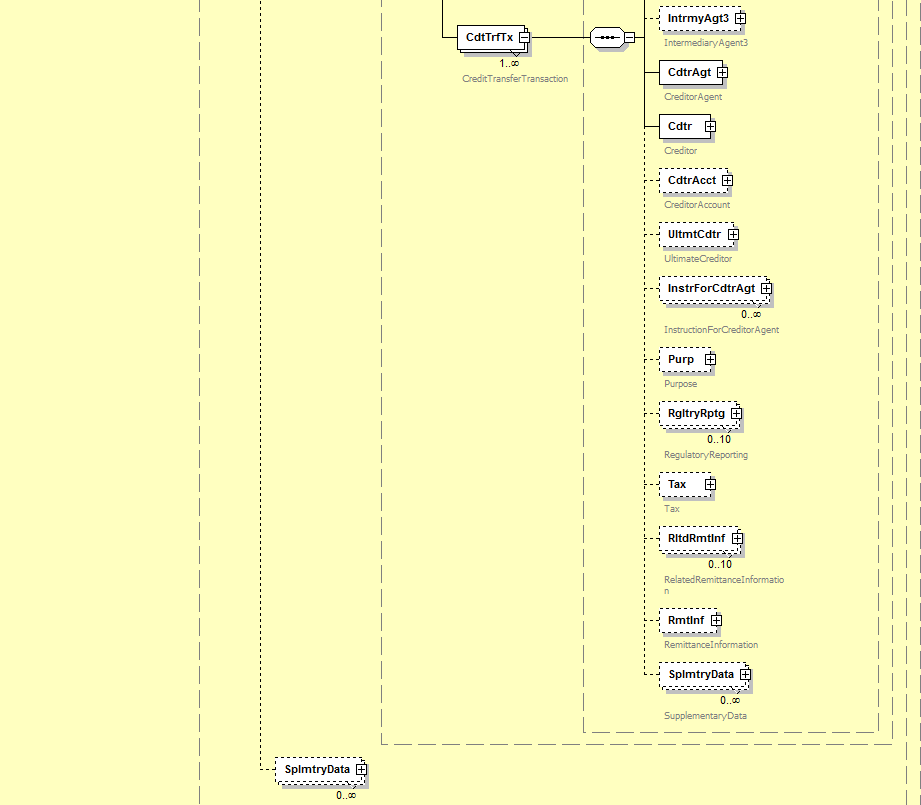 For the pain.014: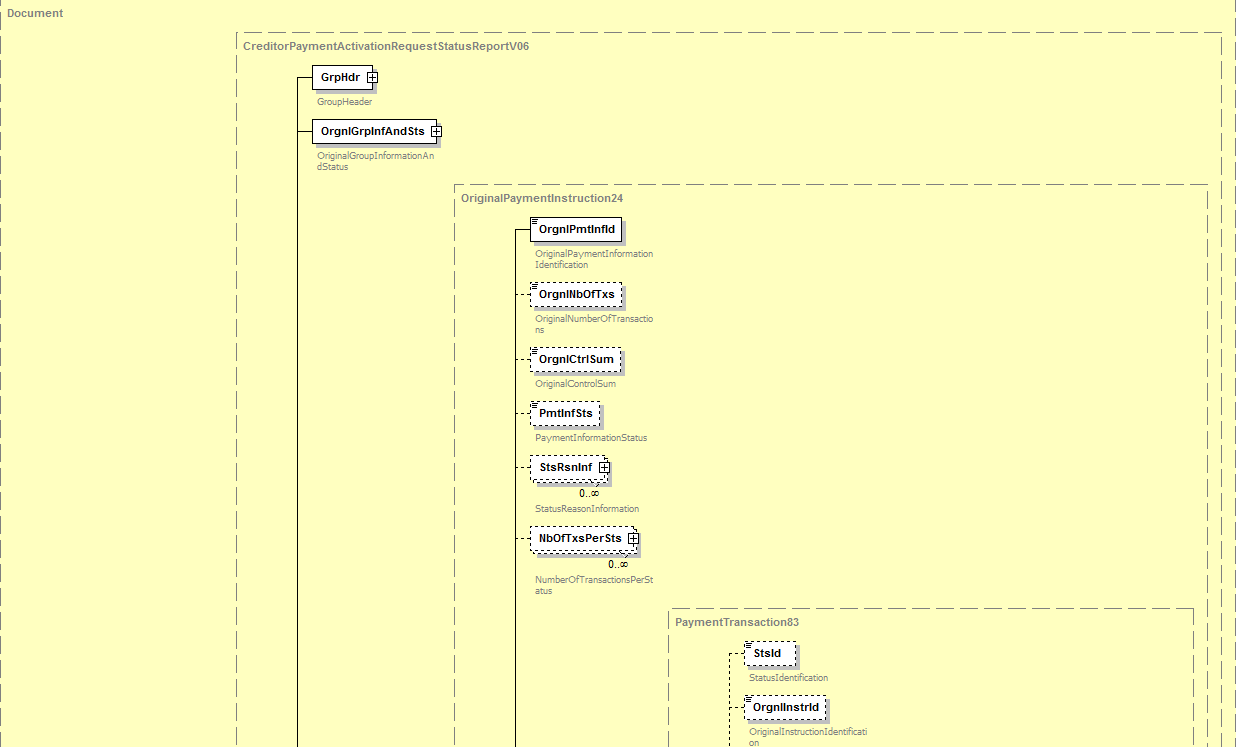 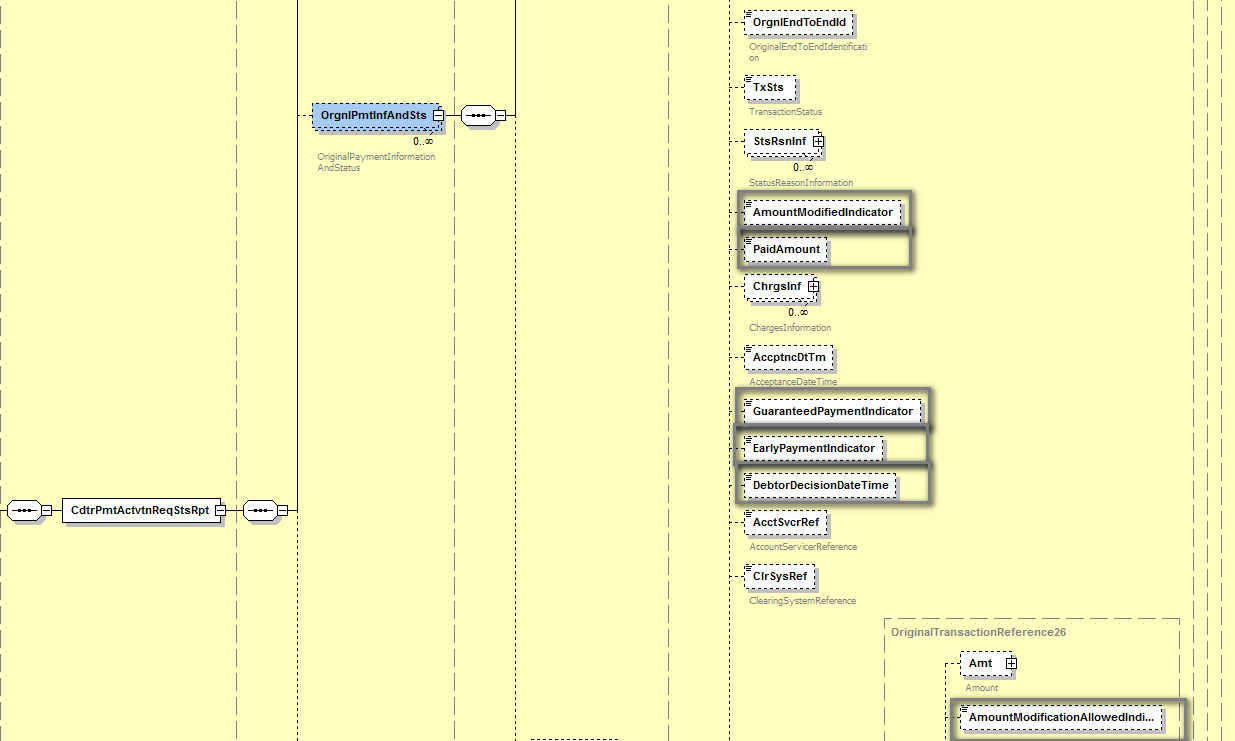 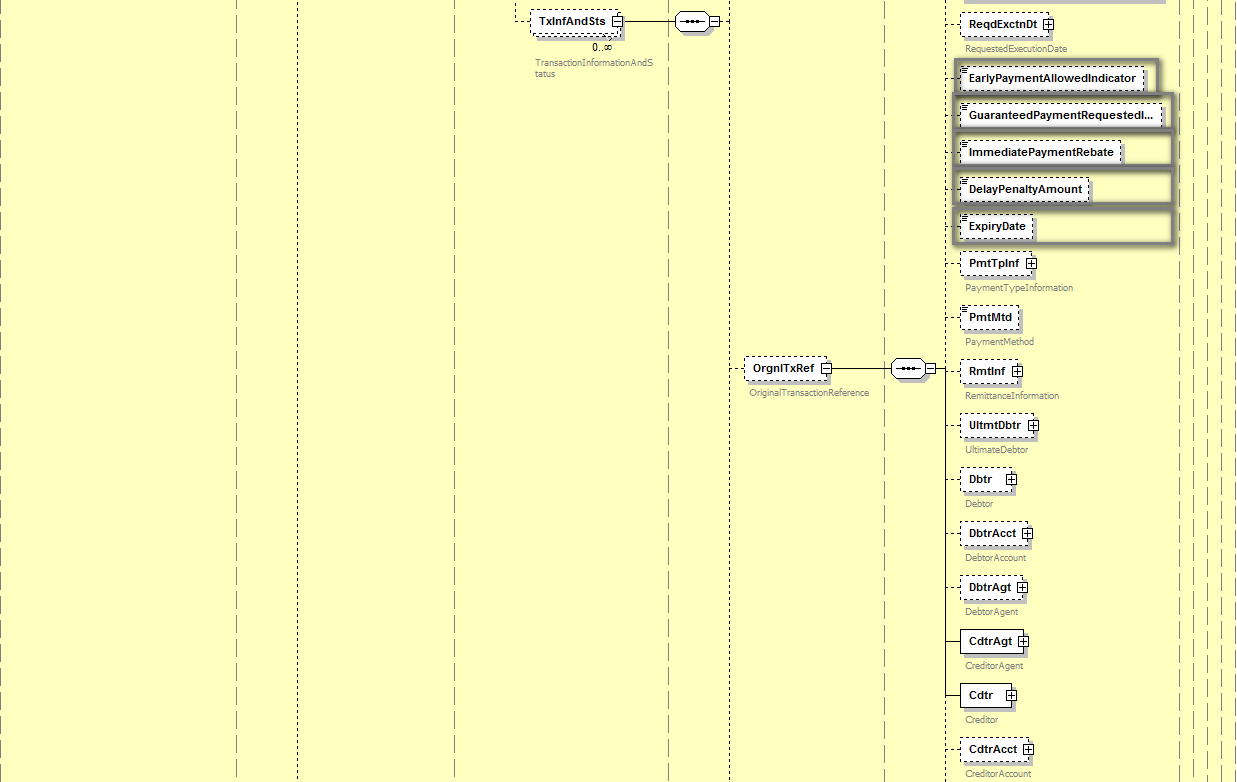 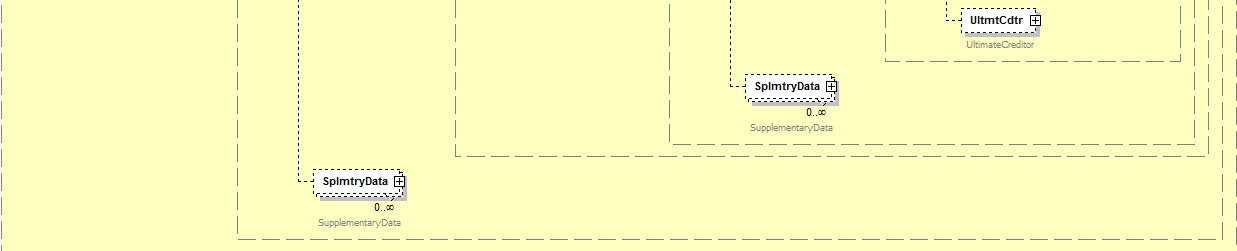 Purpose of the change:At the end of the year 2016 the ERPB mandated a working group to define the minimum requirements for EIPP at the levels of business rules and technical standards and report on the outcome of its work in one year. The working group’s report was approved and published in November 2017. The ERPB took note of the report and endorsed the set of minimum requirements for the development of pan-European interoperability of EIPP services. Following a step-by-step approach, the work would first focus on the adoption of a technical ISO 20022-based message for Request-to-pay for EIPP and the harmonisation of other EIPP “servicing messages”. The ERPB invited the EPC to coordinate the required work among the payment services providers with the involvement of other stakeholders including e-invoicing solution providers.Responding to the invitation of the ERPB to coordinate the follow-up work, the EPC created the EPC Multi-stakeholder Group on EIPP (EIPP MSG) which started its activity in February 2018. As indicated by the ERPB, the EIPP MSG is focusing in 2018 on the adoption of a standardised technical ISO 20022-based message for Request-to-pay and the harmonisation of other identified servicing messages related to EIPP. After analysing the existing pain.013 and pain.014 messages (Creditor Payment Activation Request and Report), the EIPP MSG considered that they are to a large extent suitable for the requirements related to Request-to-pay identified in the ERPB report.It has been estimated however that some elements are required to add more flexibility regarding the expectations of the Seller/Payee in terms of payment parameters and the decisions of the Debtor/Payer. For example, the Payee may wish to inform the Payer that the amount of the Request-to-pay can be different from the amount really paid, and the Payer may wish to inform the Payee in the response message that the amount will be different and the real value that will be paid. Two fields allowing minimal information about penalties for late payments or discounts for early payments were also considered useful to respond to requirements related to financing techniques such as factoring.A new data element was added to fulfil a need from some markets in relation to the  payment expected time. More precisely the Payee can inform the Payer if the payment is allowed before the requested execution time. A corresponding element has been added in the pain.014 message.By making use of these new fields, the new pain.013 and pain.014 messages would answer to the needs of:Invoice issuers (Payees/Sellers) by offering them more flexibility in informing the Payers/Debtors about commercial terms of the transaction.Invoice receivers (Payers/Debtors) by proposing them more possibilities to inform the Payees/Sellers on specific decisions in relation with the commercial terms or upcoming payment transaction.All actors by offering elements for further uses of the Request-to-pay beyond the E-invoicing, such as E-commerce and retail commerce in physical shops.Urgency of the request: Business examples:In B2C (individual customers) or B2b (small enterprises), the Seller adds payment conditions to the Request-to-pay. The message is sent through the network (PSPs, EISPs, Clearing Houses, etc) and reaches the Payer’s domain. After checking the conditions and making selections, the Payer gives its consent and instructs its PSP on the response to be sent via the pain.014 message and on the upcoming payment message (pacs.008).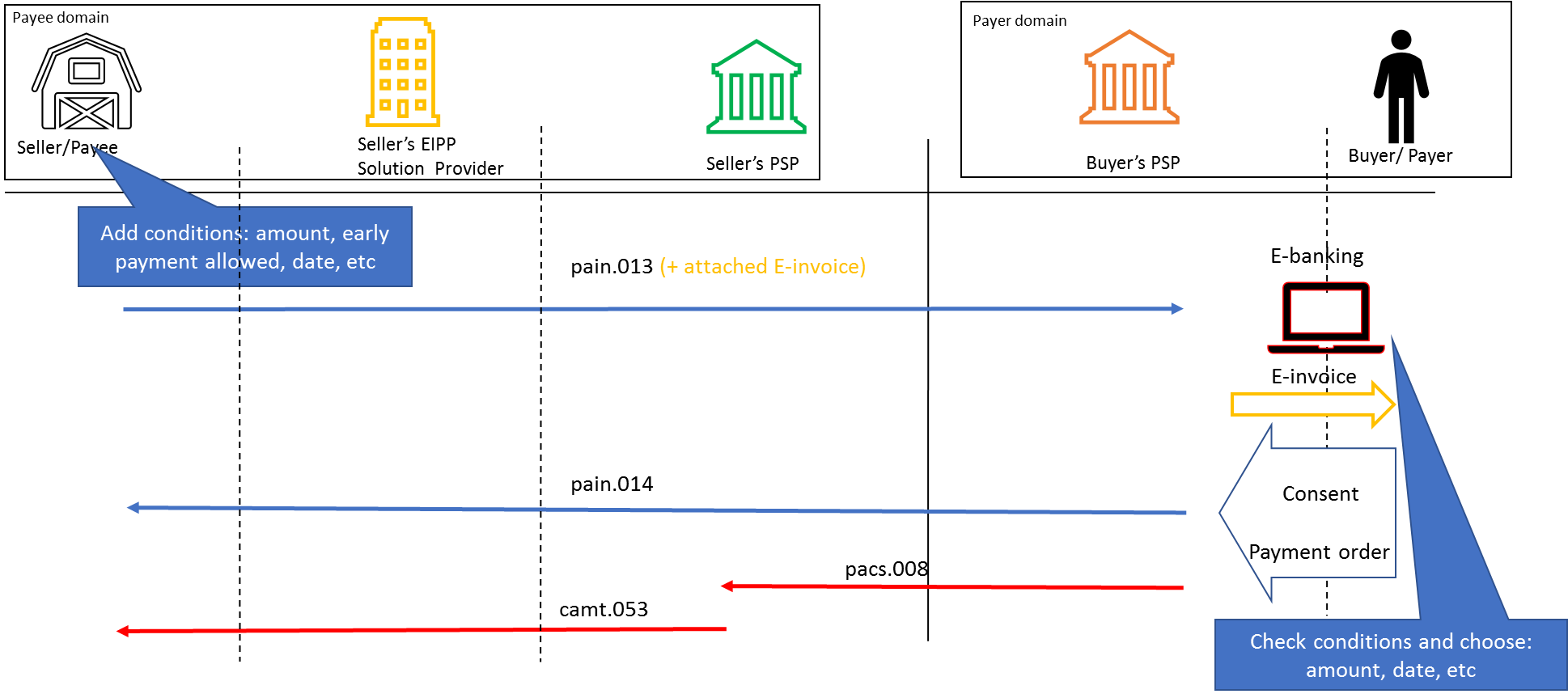 SEG/TSG recommendation:Comments: Decision made at the Payments SEG meeting on July 9th, 2018.Reason for rejection:Element NameElement DefinitionMultiplicityDataTypeExpiry DateDate by which the Debtor must have accepted/rejected the creditor payment activation request. Beyond this date, the request becomes void and therefore cannot be accepted/rejected anymore.[0..1]DateAndDateTimeChoiceElement Namepain.013pain.014Expiry DateLevel 2/below Requested Execution DateLevel3/in Original Transaction Reference below Requested Execution DateElement NameElement DefinitionMultiplicityDataTypeAmount Modification Allowed IndicatorIndicates if the Debtor is allowed to pay a different amount than the amount requested by the Creditor.[0..1]Boolean (TRUE/FALSE)Element Namepain.013pain.014Amount Modification Allowed IndicatorLevel 2, under Payment Information, after 'Payment Method' andLevel 3, under credit transfer transaction, after the element 'amount'Rule to be created that if it is used at Payment Information level, it cannot be used at Credit Transfer Transaction Level and vice versa. If used at Level 2, the Amount Modification Allowed Indicator applies to each individual transaction included in the Credit Transfer Transaction section.Level 4, under Original Transaction Reference, after 'amount'Element NameElement DefinitionMultiplicityDataTypeEarly Payment Allowed Indicator Indicates if the Debtor is allowed to make the payment before the Requested Execution Date specified by the Creditor.[0..1]Boolean (TRUE/FALSE)Element Namepain.013pain.014Early Payment Allowed IndicatorLevel 2, under Payment Information, after 'Requested Execution Date' andLevel 3, under Credit Transfer Transaction after ‘Amount’Rule to be created that if it is used at Payment Information level, it cannot be used at Credit Transfer Transaction Level and vice versa. If used at Level 2, the Early Payment Allowed Indicator applies to each individual transaction included in the Credit Transfer Transaction section.Level 4, under Original Transaction Reference, after 'Requested Execution Date'Element NameElement DefinitionMultiplicityDataTypeDelay Penalty Information regarding the delay penalty applied by the Creditor if the Debtor pays after the execution date requested by the Creditor.[0..1]Max140TextElement Namepain.013pain.014Delay PenaltyLevel 2, under Payment Information, after 'Requested Execution Date' andLevel 3, under Credit Transfer Transaction after ‘Amount’Rule to be created that if it is used at Payment Information level, it cannot be used at Credit Transfer Transaction Level and vice versa. If used at Level 2, the Delay Penalty applies to each individual transaction included in the Credit Transfer Transaction section.Level 4, under Original Transaction Reference, after 'Requested Execution Date'Element NameElement DefinitionMultiplicityDataTypeImmediate Payment RebateDiscount rate applied by the Creditor for immediate payments on reception of the pain.013.[0..1]PercentageRateElement Namepain.013pain.014Immediate Payment RebateLevel 2, under Payment Information, after 'Requested Execution Date' andLevel 3, under Credit Transfer Transaction after ‘Amount’Rule to be created that if it is used at Payment Information level, it cannot be used at Credit Transfer Transaction Level and vice versa. If used at Level 2, the Immediate Payment Rebate rate applies to each individual transaction included in the Credit Transfer Transaction section.Level 4, under Original Transaction Reference, after 'Requested Execution Date'Element NameElement DefinitionMultiplicityDataTypeGuaranteed Payment Requested IndicatorIndicates if a payment guarantee is requested by the Creditor, assuming that a payment guarantee contract exists between the different actors.[0..1]Boolean (TRUE/FALSE)Element Namepain.013pain.014Guaranteed Payment Requested IndicatorLevel 2, under Payment Information, after 'Requested Execution Date' andLevel 3, under Credit Transfer Transaction after ‘Amount’Rule to be created that if it is used at Payment Information level, it cannot be used at Credit Transfer Transaction Level and vice versa. If used at Level 2, the Guaranteed Payment Requested Indicator applies to each individual transaction included in the Credit Transfer Transaction section.Level 4, under Original Transaction Reference, after 'Requested Execution Date'Element NameElement DefinitionMultiplicityDataTypeAccepted AmountAmount accepted to be paid by the Debtor. Usage Rule: can be used only if the element ‘Amount Modification Allowed Indicator’ received in the pain.013 is TRUE.[0..1]ActiveCurrencyAndAmountElement Namepain.013pain.014Accepted AmountN/ALevel 3, under Transaction Information and Status, after Status Reason InformationElement NameElement DefinitionMultiplicityDataTypeDebtor Decision DateTimeDateTime of the Debtor's acceptation or rejection of the request.Usage Rule: If present it must be less than the value of ‘Expiry Date’ in the pain.013 message.[0..1]ISODateTime Element Namepain.013pain.014Debtor Decision DateTimeN/ALevel 3, under Transaction Information and Status, after Acceptance Date TimeElement NameElement DefinitionMultiplicityDataTypeGuaranteed Payment IndicatorIndicates if the Debtor Agent guarantees the payment, assuming that an agreement regarding the guarantee of payment exists between the different actors.[0..1]boolean (TRUE/FALSE)Element Namepain.013pain.014Guaranteed Payment IndicatorN/ALevel 3, under Transaction Information and Status, after Status Reason InformationElement NameElement DefinitionMultiplicityDataTypeEarly Payment Indicator Indicates if the Debtor will make the payment before the Requested Execution Date specified by the Creditor.Usage Rule: If present, it cannot be TRUE if the value of ‘Allowed Early Payment Indicator’ received in the pain.013 message is FALSE.[0..1]Boolean (TRUE/FALSE)Element Namepain.013pain.014Early Payment IndicatorN/ALevel 3, under Transaction Information and Status, after Status Reason InformationConsiderConsiderXTiming- Next yearly cycle: 2018/2019(the change will be considered for implementation in the yearly maintenance cycle which starts in 2018 and completes with the publication of new message versions in the spring of 2019)- Next yearly cycle: 2018/2019(the change will be considered for implementation in the yearly maintenance cycle which starts in 2018 and completes with the publication of new message versions in the spring of 2019)X- At the occasion of the next maintenance of the messages(the change will be considered for implementation, but does not justify maintenance of the messages in its own right – will be pending until more critical change requests are received for the messages)- At the occasion of the next maintenance of the messages(the change will be considered for implementation, but does not justify maintenance of the messages in its own right – will be pending until more critical change requests are received for the messages)- Urgent unscheduled(the change justifies an urgent implementation outside of the normal yearly cycle)- Urgent unscheduled(the change justifies an urgent implementation outside of the normal yearly cycle)- Other timing:- Other timing:- Other timing:Reject